5th of September 2022Media Release                           (for immediate release)Diabetes Ireland presents its Pre-Budget 2023 submission to the Minister for Health and prioritise:the need to provide immediate funding for the development of a National Diabetes Registry andregular auditing of diabetes clinical services, so people with diabetes get access to similar standards of treatment and care regardless of where they live.Diabetes Ireland presented its Pre-budget Submission 2023 to the Minister for Health Stephen Donnelly TD today and called on him and the Government to take a number of immediate actions to improve diabetes healthcare services for people with diabetes nationwide. Diabetes is a serious global public health issue which has been described by the World Health Organisation as one of the top ten most challenging health problems in the 21st century with a high individual, social and economic burden. According to the International Diabetes Federation Diabetes Atlas 2021 Ireland is ranked 7th in the world for diabetes related health expenditure per person and in the Euro Diabetes Index 2014, Ireland was placed 20th out of 30 countries in the rank for the access to and quality of care and its outcomes  One of the reasons for this low score was the lack of a diabetes registry, which helps to monitor the outcomes and supports health-services planning. Since 2014 nothing has changed in this matter and Ireland is still one of the very few countries in Europe which does not have a registry or routinely undertaken annual national audits of diabetes clinical services and diabetes outcomes. Both these issues need to be addressed as a priority in the coming budget.  Dr Kate Gajewska, Research and Advocacy Manager, Diabetes Ireland:  If the HSE wants to aspire to deliver high-quality diabetes care, they need to know how many people live with diabetes in Ireland and where those people live. They also need to regularly monitor the standard of clinical care being provided along with diabetes outcomes. Only then can they begin to effectively plan staffing resources, determine the cost of providing care and improve health outcomes for our community. There is no accurate figure available for the number of people living with diabetes in Ireland, but based on the Scottish prevalence data and the newest census, we estimate there are now approx. 300,000 people living with diabetes in Ireland. Furthermore, recent research has identified diabetes as the most prevalent chronic condition in people between 45 to 74 years of age in Ireland further implies the necessity of having access to appropriate data and health information so better decision making and planning can be undertaken.Professor Hilary Hoey, Chairperson, Diabetes Ireland: In Ireland, some issues are the same for decades: these are over-stretched and under-resourced diabetes health services, in  areas  such as Cork, Donegal and Limerick. The lack of capacity and trained staff affects the HSE’s ability to meet the basic medical needs of people living with diabetes – it is responsible for very long waiting lists to access basic care, diabetes education or technology, which means access to regular and reliable diabetes care, high standards and modern treatments and medicines. An ongoing issue of significant under-resourcing is not acceptable. To improve care in Ireland data provision is necessary and only then can appropriate interventions and decisions be made to address the multitude of issues. The entire diabetes community, including health care professionals, people living with diabetes, the HSE National Diabetes Clinical Programmes for Adults and Paediatrics and Diabetes Ireland agree that these priority needs are fundamental to generating positive change in how diabetes care is provided thus the priority ask of our Pre-Budget submission 2023 is to invest, develop and implement a National Diabetes Registry and a National Paediatric Diabetes Audit to be expanded into adult diabetes services eventually. Diabetes Ireland has also highlighted a number of other issues in its submission including: the removal of the age restriction on the Flash Glucose Monitoring system, as Ireland is the only one Western European country with an age-restriction for this very well accepted glucose monitoring technology; the need to provide reimbursement of required medicines for women with gestational diabetes (GDM) to help protect both mother and baby, the need for extra staffing resources so people with Type 1 diabetes can get regular access to hospital diabetes services in line with national guidelines and HSE models of care. This would also improve access to timely diabetes education and diabetes technology based on clinical need. The numbers of consultant endocrinologists, diabetes nurse specialists, dietitians and psychologists are low and the vast majority of clinics in Ireland are under-resourced. As outlined in the National Survey of Diabetes Care Delivery in Acute Hospitals 2018, ‘The current national WTE of consultant endocrinologists is estimated to be 72% lower than recommended minimum levels. Substantial staffing deficits were also identified across other disciplines with a national WTE percentage deficit of 95% in psychologists, a 74% deficit in dietitians, a 32% deficit in podiatrists and a 19% deficit in specialist diabetes nursing staff’. Although the situation has slightly changed since 2018, in particular in dietetics, in nursing and psychology posts the deficits still exist and are still significant. These deficits were highlighted by the HSE National Clinical Programme for Diabetes in 2018, since then, however, staffing resources, local prevalence and needs have not been monitored or adequately addressed. We are also concerned at the slow pace of development of the HSE Enhanced Community Care programme. Of particular concern is the employment of staff and the non-availability of appropriate accommodation for local services. We want assurances that the funding will be provided to employ the full quota of staff identified and that the service will be available free of charge upon GP referral for all people with diabetes who need it – not only to those who hold a GMS or GP Visit card. To avoid costly and unnecessary diabetes complications, investment must be made in best available diabetes care. There is much evidence that more frequent medical review reduces health costs by preventing acute and chronic complications and inpatient hospital admissions. Without this level of care for all people with diabetes, acute and chronic complications are increasing, thus, a reorganisation of the current delivery of diabetes care is warranted and the actions we are calling on the Government to support are person-centred, cost-effective, and easy to implement” Professor Hoey concluded. ENDS.Editors NotesFor further information and interview, contact Diabetes Ireland on 01 8428118 or info@diabetes.ie.  A copy of the Pre-Budget Submission 2023 is available at www.diabetes.ie About Diabetes Ireland Diabetes Ireland is the national charity dedicated to helping people with diabetes. It achieves this by providing support, education and motivation to all people affected by diabetes. The charity also raises public awareness of diabetes and its symptoms, fosters programmes for the early detection and prevention of diabetes complications and supports advances in diabetes care and research that will improve standards of care and quality of life for people with diabetes. The needs of people with diabetesPeople with diabetes need access to high standards of care, expertise, treatment aligned with clinical recommendations, reimbursement of medicines to maintain good health and quality of life. The actions we are calling on the Government are person-centred, cost-effective, and easy to implement.One-page summary presented to the Minister of Health Mr Stephen Donnelly, TD, 5/9/2022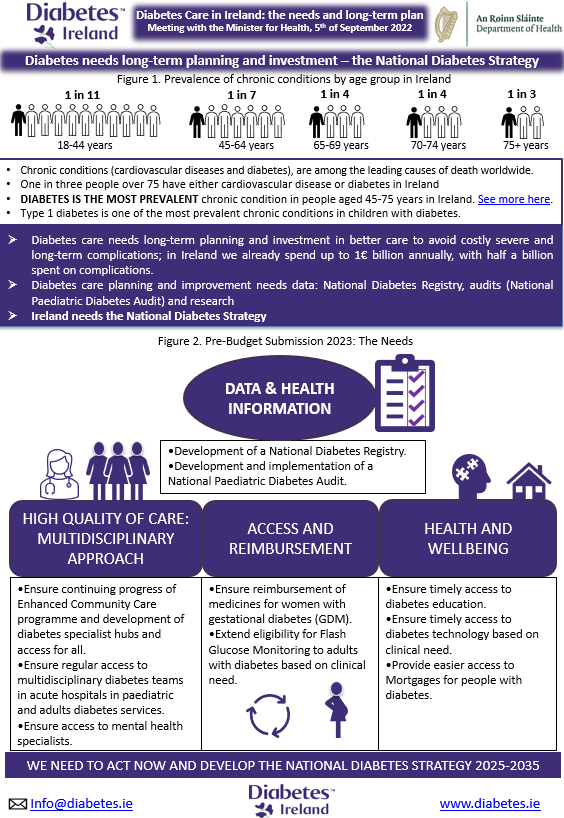 Differences between Type 1 & Type 2 Diabetes Needs and actionsPRIORITY NEED: DATA AND HEALTH INFORMATION:Development and implementation of a National Diabetes Registry is needed if we are to aspire to a delivery of high-quality diabetes care for all.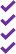 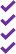 Development and implementation of a National Paediatric Diabetes Audit.HIGH QUALITY OF CARE: MULTIDISCIPLINARY APPROACHEnsure continuing progress of Enhanced Community Care programme and development of diabetes specialist hubs and access for all. Ensure regular access to multidisciplinary diabetes teams in acute hospitals in paediatric and adult diabetes services, according to the national guidelines and models of care.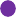 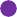 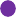 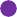 Ensure access to mental health specialists.ACCESS TO TREATMENTS AND REIMBURSEMENT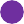 Ensure reimbursement of required medicines for women with gestational diabetes (GDM).Extend eligibility for Flash Glucose Monitoring (FGM) to adults with diabetes based on clinical need.HEALTH AND WELLBEINGEnsure timely access to diabetes education.Ensure timely access to diabetes technology based on clinical need.Provide easier access to Mortgages for people with diabetes      What is the difference between Type 1 diabetes and Type 2 diabetes?       What is the difference between Type 1 diabetes and Type 2 diabetes?       What is the difference between Type 1 diabetes and Type 2 diabetes? Characteristics of  
the condition: Type 1 Diabetes Type 2 Diabetes Risk Factors:  
Very Different Having another auto-immune condition. Having a parent or sibling with type 1 diabetes combined with environmental factors and a common infection which may trigger onset. Poor diet. Being overweight. Being sedentary. Genetics. Being over the age of 45. Belonging to high-risk ethnic group. If you had gestational diabetes or a baby weighing over 9 pounds. Certain medications.  Symptoms:  
Some overlapping Fast onset of extremely high blood glucose levels which cause weight loss, hunger, fatigue, thirst and frequent urination.  High blood glucose, thirst, waking in the middle of the night to urinate, fatigue, high blood pressure, urinary tract infection, neuropathy. But may also have no symptoms or just mild thirst or repeated infections.  Nature of Illness:  
Very Different Autoimmune condition, your cells kill off your insulin-producing (beta) cells. Body no longer makes insulin. Insulin-inefficiency. Body makes insulin, but it isn’t used properly by the body or is not enough to meet body demand.  Onset:  
Very Different Quick onset: Generally, within a few weeks or months. Slow onset: May be several years after blood glucose begin to rise. Up to 12 years can pass between onset and diagnosis of type 2 diabetes.    Treatment:  
Same to varying 
degree 
   Intense daily self-management of insulin to balance food intake or exercise. Must take multiple injections of insulin or infusion through insulin pump. Daily self-management of food intake, exercise and medication. Over time roughly 40% may need to use insulin injections. Age when you get it: 
Typically, different 
   Typically, early childhood or teenage years, but can occur at any age. Typically, adults, but can occur at any age. Numbers of Ireland: 
Very different c. 22,000-28,800 persons c. 180,000 – 234.398 persons. Complications: 
Same but to varying 
degrees Short term complications give risk to acute emergencies such as hypoglycaemia and ketoacidosis. Long term exposure to low blood glucose levels can cause hypoglycaemic unawareness. Long term exposure to high blood sugar levels can cause blood vessel damage. Blood vessel damage can cause blindness, retinopathy, heart disease, kidney disease, and foot problems including amputation and earlier mortality. Many people at diagnosis of diabetes may have already had up to 12 years exposure to long term high blood glucose levels and have complications at diagnosis i.e., damage to large and small blood vessels throughout the body which causes blindness, retinopathy, heart disease, kidney disease, amputation, gastroparesis, earlier mortality. Is it preventable? 
Very Different No. Yes, up to 58% with lifestyle modifications. Is it reversible?  
Very Different No. Type 2 diabetes can be put into remission when there is significant fat loss around the pancreas which may stimulate insulin production, this will depend on a number of factors including amount of weight loss and duration of diabetes. 